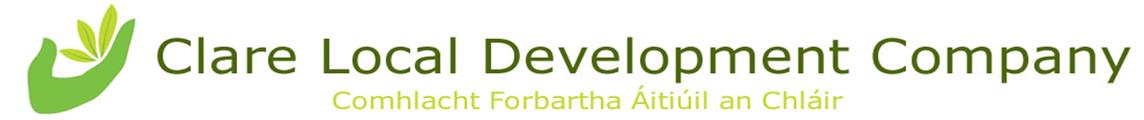 JOB DESCRIPTION:	 LEADER DEVELOPMENT WORKERJob Title:			LEADER Development WorkerNumber of Hours:	35 hours per week.  (Some evening & weekend work likely to be a feature of this position.)  Contract Type:			18month – 2 year Fixed Term ContractJob Description:The Primary role of the LEADER Development Worker Is to animate the LEADER Programme 2014-2020 to include the following:Animate the LEADER Programme for Co. Clare under the various themes, objectives and actions from a development perspective Work with project promoters (communities, networks and businesses) to build capacity to bring forward applications under the LEADER programme and other funding streamsFacilitate meetings, group work, networking events and the preparation and delivery of presentations and other information dissemination methods to enhance the knowledge base of the target groupsSupport geographic communities post community planning (roughly 30-40 are at this stage currently) to assess next step needs, training needs analysis and support the LEADER team in the preparation of in-house funding applications to meet these needsSupport communities of interest (economic, environmental, cultural and social) in accessing potential supports under the LEADER programmeSupport the town teams of Kilrush, Scariff and Ennistymon in realising the actions of the Strategic plans in association with the LEADER team as required Undertake communications, P.R. and promotional activities concerning the LEADER programme in the county which may include organising information sessions, promotional activities, public speaking etc. Liaising with a range of agencies to put in place integrated programmes of development to maximise benefit for stakeholders.Person Specification:The person should have:A 3rd level qualification in Rural or Community Development, Leadership, Innovation or other relevant disciplines Relevant experience (minimum of 3 years) i.e. Rural Development or related sectorExperience of supporting enterprise development Ability to support community and voluntary groups in needs analysis/project developmentExperience of working effectively with funding and support agenciesExperience in local capacity building and supporting communities and enterprises Can demonstrate excellent inter-personal skills, team working skills, communication, organisational and promotional skills. A high level of IT literacy including web based platforms and social media.Salary level for this role will be commensurate with the level of skill/experience the chosen candidate brings to this role and aligned to the approved CLDC salary scale.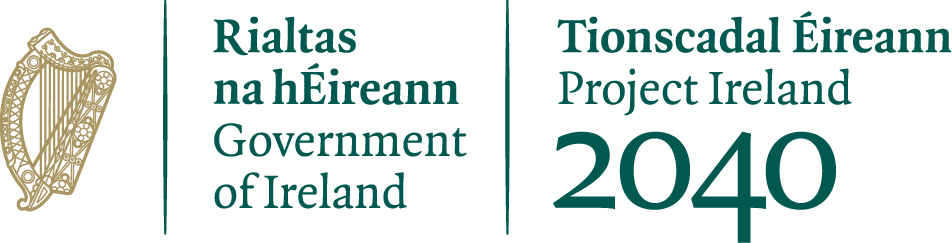 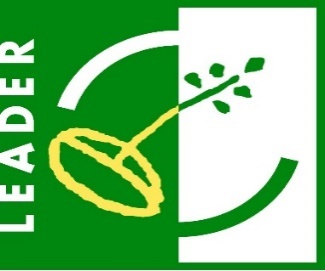 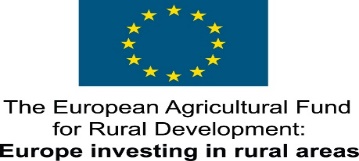 